Objectifs, compétences et connaissances à enseigner et/ou entraîner, à programmer en calcul (mental et en ligne) – Cycle 2 Document de travailMission mathématique – Circonscription de WittelsheimLes objectifs du calcul tels que le définit le document d’accompagnement Eduscol « Le calcul en ligne cycle 2 » sont :• Comprendre la notion de nombre entier et la numération de position• Comprendre les propriétés des opérations en favorisant leur utilisation : commutativité de l’addition et de la multiplication, associativité de l’addition et de la multiplication, distributivité de la multiplication sur l’addition et la soustraction• Comprendre la signification du signe « = »• Connaître les propriétés relatives aux opérations et aux relations entre les nombres• Mémoriser les faits numériques et les stratégies de calculs• Développer les compétences relatives au calcul d’ordre de grandeurSupports : Calcul mental au cycle2, Hatier, de M-L Peltier + 50 activités de recherche en mathématiques C2/C3de Hocquard, CRDP Normandie                 Apprentissages numériques et résolution de problèmes, ERMEL du CP au CE2, Edition Hatier + Mathe mit ERMEL (classes bilingues)                 Site ACE Arithmecole - http://blog.espe-bretagne.fr/ace/                   Activités d’entraînement : Dossier « Calcul au cycle 2 » élaboré par J MullerLe calcul s’enseigne, s’apprend. Comme tous les apprentissages il est nécessaire d’en assurer la progressivité et la cohérence (au sein de la classe, du cycle et de l’école) afin d’agir sur : le développement de l'agilité numérique mentale des élèves, de leurs habiletés calculatoires et de l’intelligence du calcul (anticiper, faire des choix, contrôler, …) ; le développement de l’aptitude à prendre des initiatives ; la motivation des élèves en rendant le calcul à la fois stratégique et automatique. Rappel stratégies d’enseignement : démarche préconiséeTEMPS 1. APPRENTISSAGE (séances longues)  : pour réinvestir les compétences apprises, dans des situations variées et bien choisies, découvrir des procédures, interroger les relations entre les nombres, travailler des propriétés.TEMPS 2. APPROPRIATION (DE FAÇON MASSEE)TEMPS 3. ENTRAINEMENT : (DE FAÇON FILEE) séances courtes régulières : pour s'approprier les procédures découvertes, travailler les faits numériques, les relations entre les nombres, les propriétés. De manière régulière auto évaluation (élève), suivi des progrès (tableau de bord de l’enseignant) et remédiation ou d’autres temps d’entrainement si nécessaireTEMPS 4 EVALUATION SOMMATIVE   (puis consolidation, remédiation, différenciation).Plusieurs objectifs sont à travailler dans une même période.  L’ordre dans lequel sont présentées les compétences (1ère colonne du tableau) n’est pas systématiquement chronologique.TEMPS 1. apprentissage : séances longues (Ex. pour Procédure pour multiplier par 9 …)TEMPS 1. apprentissage : séances longues (Ex. pour Procédure pour multiplier par 9 …)TEMPS 1. apprentissage : séances longues (Ex. pour Procédure pour multiplier par 9 …)Varier les situations de départ et de rechercheDes exemplesVariables possibles et/ ou contraintesSituation de départOn varie le scénario1. Un problème arithmétique simple et des contraintes Un ballon de basket coûte 34 €.  Combien paiera une école qui en achète 9 ? 2. Un calcul avec contraintes 34 x 9 = 3. Plusieurs calculs avec des contraintes24 x 9 ; 38 x 9 ; 25 x 9 ; 10 x 9 ; 50 x 9 ;  200 x 9 ; 4 X 9 ; 43 x 9 ; 36 x 94. Calculs ou conversions (grandeurs et mesures) etc.Le périmètre d’un carré de côté 3 cm est ?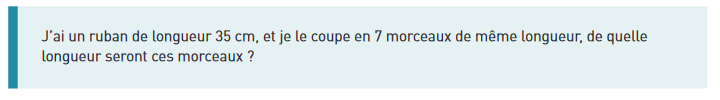 1. Contraintes: Pas d’écrit possible et pas de calculatrice ou  1er temps : l’énoncé est lu deux fois avec prise de notes possible 2ème temps : les élèves résolvent mentalement le problème3ème temps : les élèves écrivent le résultat                       2. Contraintes : temps limité, pas de calcul posé (ardoise – cahier - calculs intermédiaires possibles)3. Contraintes : temps limité, pas de calcul posé (cahier - calculs intermédiaires possibles)Temps de rechercheACTIONVERBALISATION-FORMULATIONDans cette étape, la rapidité d’exécution des calculs n’est nullement l’objectif. Recherche individuelle. Dans cette étape, la rapidité d’exécution des calculs n’est nullement l’objectif. Recherche individuelle. Temps de mise en communVERBALISATION-FORMULATION VALIDATION(Optimiser ce temps, le penser pour qu’il ne soit pas chronophage tout en laissant la parole aux élèves)L’enseignant traduit oralement et par écrit ce que dit l’élève- verbalisation- s’appuie sur des représentations dans différents registres (schéma, demi-droite graduée, arbres de calculs…)- utilisation des écritures symboliquesLe questionnement est ciblé, il s’agit d’optimiser le temps de travail.- en langage ordinaire :9 fois 34, c’est 10 fois 34 et il faut enlever 1 fois 34 – puis en langage mathématique : 34× 9 = (34 × 10) – (34 × 1) Temps d’INSTITUTIONNALISATIONL’enseignant compare les procédures en termes d’efficacité et de coût, les hiérarchise, fait émerger une procédure (ou de plusieurs procédures) et son domaine d’efficacité. Le but est de rendre l’élève capable de s’adapter et de choisir la procédure adaptée.Il détermine ce qu’il faut retenir + trace écrite dans le cahier TEMPS 2 APPROPRIATION   sur une procédure - séances courtes (15 minutes) et quotidiennesTEMPS 2 APPROPRIATION   sur une procédure - séances courtes (15 minutes) et quotidiennesTEMPS 2 APPROPRIATION   sur une procédure - séances courtes (15 minutes) et quotidiennes1 à 4 séances- Reformulations et explicitations des procédures par les élèves en donnant des exemples, jeu du vrai-faux, arbres à calculs à compléter, …- Exercices nombreux, variés et différenciésTEMPS 3. ENTRAINEMENT - REINVESTISSEMENT : séances courtes de façon filée (et spiralaire) réactivation TEMPS 3. ENTRAINEMENT - REINVESTISSEMENT : séances courtes de façon filée (et spiralaire) réactivation TEMPS 3. ENTRAINEMENT - REINVESTISSEMENT : séances courtes de façon filée (et spiralaire) réactivation TEMPS 4 EVALUATION SOMMATIVE (consolidation, remédiation, différenciation) TEMPS 4 EVALUATION SOMMATIVE (consolidation, remédiation, différenciation) TEMPS 4 EVALUATION SOMMATIVE (consolidation, remédiation, différenciation) 1. Comprendre la notion de nombre entier et la numération de position1. Comprendre la notion de nombre entier et la numération de position1. Comprendre la notion de nombre entier et la numération de position1. Comprendre la notion de nombre entier et la numération de positionCompétencesProcédures possiblesActivités possibles pour entraînerActivités possiblesAdditionner ou soustraire 1.•Compter, décompter de 1 en 1 à partir de 0, d’un nombre entier à un chiffre, d’un nombre entier à deux chiffres, d’un nombre entier à trois chiffres.•Nombre suivant, nombre précédent•12+1=              1+12=                   12-1=        Activités ritualiséesActivités avec la bande numérique, le tableau de nombresSuites de nombresSerpents des nombres    1a1- Sadditif1    1a2- Ssoustractif1    1a3- Saddousous1    1a4- S3écritures    1b1- Sadditif2    1b2- Ssoustractif2    1b3- Saddousous2    1c1- Sadditif ad5    1c2- Ssoustractif5    1c3- Saddousous5Activités ludiques1ca- Jeu du Furet1cb-Jeu de plateau (dé avec ou sans constellation)Activités de RechercheQue se passe-t-il si on ajoute ou si on soustrait 5 à un nombre quelconque  ?(0↔5 & 1↔6 & 2↔7 & 3↔8 & 4↔9)Les jeux du furet(p 7 à28)Activités avec la bande numérique,le tableau de nombres (Calcul mental au cycle 2, Hatier, de M-L Peltier p 71 à 74)Suites de nombresSerpents des nombresJeu de plateau (dé avec ou sans constellation) Jeu de la boîte + exemples (Calcul mental au cycle 2, Hatier, de M-L Peltier p49 à 53)Additionner ou soustraire 2.•Compter, décompter de 2 en 2 à partir de 0, d’un nombre entier pair puis d’un nombre entier impair (à un, deux ou trois chiffres) •14+2=              2+14=                   14-2=        Activités ritualiséesActivités avec la bande numérique, le tableau de nombresSuites de nombresSerpents des nombres    1a1- Sadditif1    1a2- Ssoustractif1    1a3- Saddousous1    1a4- S3écritures    1b1- Sadditif2    1b2- Ssoustractif2    1b3- Saddousous2    1c1- Sadditif ad5    1c2- Ssoustractif5    1c3- Saddousous5Activités ludiques1ca- Jeu du Furet1cb-Jeu de plateau (dé avec ou sans constellation)Activités de RechercheQue se passe-t-il si on ajoute ou si on soustrait 5 à un nombre quelconque  ?(0↔5 & 1↔6 & 2↔7 & 3↔8 & 4↔9)Les jeux du furet(p 7 à28)Activités avec la bande numérique,le tableau de nombres (Calcul mental au cycle 2, Hatier, de M-L Peltier p 71 à 74)Suites de nombresSerpents des nombresJeu de plateau (dé avec ou sans constellation) Jeu de la boîte + exemples (Calcul mental au cycle 2, Hatier, de M-L Peltier p49 à 53)Additionner ou soustraire 5.•Compter, décompter de 5 en 5 à partir d’un multiple de 5 (à un, deux ou trois chiffres) •Compter, décompter de 5 en 5 à partir d’un autre nombre (à un, deux ou trois chiffres) •35+5=              5+35=                   35-5=        •12+5=              5+12=                   12-5=        Activités ritualiséesActivités avec la bande numérique, le tableau de nombresSuites de nombresSerpents des nombres    1a1- Sadditif1    1a2- Ssoustractif1    1a3- Saddousous1    1a4- S3écritures    1b1- Sadditif2    1b2- Ssoustractif2    1b3- Saddousous2    1c1- Sadditif ad5    1c2- Ssoustractif5    1c3- Saddousous5Activités ludiques1ca- Jeu du Furet1cb-Jeu de plateau (dé avec ou sans constellation)Activités de RechercheQue se passe-t-il si on ajoute ou si on soustrait 5 à un nombre quelconque  ?(0↔5 & 1↔6 & 2↔7 & 3↔8 & 4↔9)Les jeux du furet(p 7 à28)Activités avec la bande numérique,le tableau de nombres (Calcul mental au cycle 2, Hatier, de M-L Peltier p 71 à 74)Suites de nombresSerpents des nombresJeu de plateau (dé avec ou sans constellation) Jeu de la boîte + exemples (Calcul mental au cycle 2, Hatier, de M-L Peltier p49 à 53)Additionner ou soustraire 10.•Compter, décompter de 10 en 10 à partir d’un multiple de 10 puis d’un nombre entier qui n’est pas un multiple de 10 (à un, deux ou trois chiffres) •50+10=              10+50=                   50-10=        •75+10=              10+75=                  75-10=       Activités ritualiséesSerpents des nombres    1d1- Saddousous10    1d2- Scompterde10 M10    1d3- Scompterde10 ≠M10    1d4- Sdécompterde10 M10    1d5- Sdécompterde10 ≠M10Activités ludiques1ca- Jeu du FuretJeu de la boîte (Calcul mental au cycle2, Hatier, de M-L Peltier)Activités de RechercheQue se passe-t-il si on ajoute ou si on soustrait 10 à un nombre ?Dénombrer une collectionJeu de la cible (Calcul mental au cycle 2, Hatier, de M-L Peltier p 75 à 82)Jeu de portrait, énigmes, devinettesActivités à la calculatriceTrouver différentes possibilités pour écrire un nombre.Serpents des nombresDénombrer une collectionJeu de la cible (Calcul mental au cycle 2, Hatier, de M-L Peltier p 75 à 82)Jeu de portrait, énigmes, devinettesActivités à la calculatriceTrouver différentes possibilités pour écrire un nombre.Serpents des nombresAdditionner ou soustraire 100.•Compter, décompter de 100 en 100 à partir d’un multiple de 10 puis d’un nombre entier qui n’est pas un multiple de 10 •500+100=              100+500=                   500-100=        •750+100=              100+750=                  750-100=       Activités ritualiséesSerpents des nombres    1e1- Saddousous100    1e2- Scompterde100 M100    1e3- Scompterde100 ≠M100    1e4- Sdécompterde100 M100    1e5- Sdécompterde100 ≠M100Activités ludiques1ca- Jeu du FuretActivités de RechercheQue se passe-t-il si on ajoute ou si on soustrait 100 à un nombre ?Dénombrer une collectionJeu de la cible (Calcul mental au cycle 2, Hatier, de M-L Peltier p 75 à 82)Jeu de portrait, énigmes, devinettesActivités à la calculatriceTrouver différentes possibilités pour écrire un nombre.Serpents des nombresDénombrer une collectionJeu de la cible (Calcul mental au cycle 2, Hatier, de M-L Peltier p 75 à 82)Jeu de portrait, énigmes, devinettesActivités à la calculatriceTrouver différentes possibilités pour écrire un nombre.Serpents des nombresDécomposer, recomposer un nombre de manière additive ou soustractive de 10 et de 100• Décomposition additive                      • Décomposition  soustractive63=10+10+10+10+10+10+3                             16=20-410+10+10+10+10+10+3=63                             26=20+6                                                       26=13+13Activités ritualiséesLes Fourmillions (ERMEL)(dénombrer)1f1-  Sdécomposition101f1-  Sdécomposition10(bis)1f2-  SdécompoAdditive 1f3-  SdécompoSoustractive  (sans)1f4-  SdécompoSoustractive (avec)Activités ludiques1fa- Jeu de la cible (ERMEL)1fb- Jeu des grains de maïs (Doc 1 2 3 4)Jeu de portrait, énigmes, devinettesActivités de RechercheActivités avec la calculatriceDénombrer une collectionJeu de la cible (Calcul mental au cycle 2, Hatier, de M-L Peltier p 75 à 82)Jeu de portrait, énigmes, devinettesActivités à la calculatriceTrouver différentes possibilités pour écrire un nombre.Serpents des nombresDénombrer une collectionJeu de la cible (Calcul mental au cycle 2, Hatier, de M-L Peltier p 75 à 82)Jeu de portrait, énigmes, devinettesActivités à la calculatriceTrouver différentes possibilités pour écrire un nombre.Serpents des nombresDécomposer, recomposer un nombre de manière multiplicative de 10 et de 100•63= 610 +3                                                                 610 +3=63•563 = 1005 + 610 + 31                        1005 + 610 + 31 =563•240=2410•240=1202Activités ritualiséesLes Fourmillions (ERMEL)(dénombrer)1g1-  Sdécomposition101g1-  Sdécomposition10(bis)1g2-  Sdécomposition1001g3-  SdécompositionDix1g4-  SdécompoAdditiveDénombrer une collectionJeu de la cible (Calcul mental au cycle 2, Hatier, de M-L Peltier p 75 à 82)Jeu de portrait, énigmes, devinettesActivités à la calculatriceTrouver différentes possibilités pour écrire un nombre.Serpents des nombresDénombrer une collectionJeu de la cible (Calcul mental au cycle 2, Hatier, de M-L Peltier p 75 à 82)Jeu de portrait, énigmes, devinettesActivités à la calculatriceTrouver différentes possibilités pour écrire un nombre.Serpents des nombresDécomposer, recomposer un nombre en centaines, dizaines et unités• Décomposition additive                    • Décomposition soustractive63= 6d+3u                                                       63=7d-7u6d+3u=63240=24d                                                        240=25d-1d240=2c+4d                                                   Activités ritualiséesLes Fourmillions (ERMEL)(dénombrer)1h1-  SdécompositionDixUni1h2-  SdécompositionDix1h3-  SdécompositionCenDix1h4-  SdécompoAdditive Activités ludiquesJeu de portrait, énigmes, devinettesActivités de Recherche1hx- Tricoter les Nombres & DocDénombrer une collectionJeu de la cible (Calcul mental au cycle 2, Hatier, de M-L Peltier p 75 à 82)Jeu de portrait, énigmes, devinettesActivités à la calculatriceTrouver différentes possibilités pour écrire un nombre.Serpents des nombresDénombrer une collectionJeu de la cible (Calcul mental au cycle 2, Hatier, de M-L Peltier p 75 à 82)Jeu de portrait, énigmes, devinettesActivités à la calculatriceTrouver différentes possibilités pour écrire un nombre.Serpents des nombres2. Comprendre les propriétés des opérations en favorisant leur utilisation2. Comprendre les propriétés des opérations en favorisant leur utilisation2. Comprendre les propriétés des opérations en favorisant leur utilisation2. Comprendre les propriétés des opérations en favorisant leur utilisationConnaître les propriétés de commutativité de l’addition et de la multiplication• 2+9 = 9+2• 37= 73• 16+62=62+16Activités ritualiséesQui calcule le plus vite ?2ab1- Saddition3termes1Jeu des annonces (Module 0 à 6)http://blog.espe-bretagne.fr/ace/?page_id=1437L’autobus (Ermel CP p 206 ; CE2 p 167)Connaître les propriétés de l’associativité de l’addition et de la multiplication•7+8=7+3+5=10+5• 16+8+62=62+8+16=70+16• 125=625=610Activités ritualiséesQui calcule le plus vite ?2ab1- Saddition3termes1L’autobus (Ermel CP p 206 ; CE2 p 167)Connaître la distributivité de la multiplication sur l’addition et la soustraction• 813=8 (10+3) = (810) + (83) =80+24• 319= 3  (20-1) = (320) –(31) = 57Activités ritualisées2c1- Tableau bicolore(Un tableau de points muni de deux caches. Combien voyez-vous de points ?)Comprendre la conservation de l’écart pour la soustraction• 32-18=30-16   (on a enlevé 2 aux deux termes)• 63-26=67-30  (on a ajouté 4 aux deux termes)Activités ritualisées2d1- Ssoustractif(modif2eT)Activités ludiquesJeu de l’autobus- Exemple L’autobus (Ermel CP p 206 ; CE2 p 167)Comprendre les différentes procédures utilisées lors de la division par un produit• Diviser par 4 : c’est diviser par 2 puis encore par 248 :4= (48 : 2) : 2• Diviser par 6 : c’est diviser par 3 puis par 242 :6= (42 :3) :2=21 :33. Comprendre la signification du signe « =, ≠, +, -, x »3. Comprendre la signification du signe « =, ≠, +, -, x »3. Comprendre la signification du signe « =, ≠, +, -, x »3. Comprendre la signification du signe « =, ≠, +, -, x »Comprendre le sens de l’addition et introduire le symbole + Notion de réunion, d’ajout•J’ai 3 jetons dans ma boîte. J’en mets encore 2. Combien ai-je de jetons dans ma boîte ?•J’ai 3 jetons dans ma boîte. J’en ajoute 2. Combien ai-je de jetons dans ma boîte ?•J’ai 3 jetons dans ma boîte plus (oral) 2. Combien ai-je de jetons dans ma boîte ? (uniquement oral)•J’ai 3 jetons dans ma boîte plus 2. Combien ai-je de jetons dans ma boîte ? (introduction calcul écrit) Notion de complément, « pour aller à », à partir de situations problèmesJ’ai 25€ pour acheter un jeu qui coûte 42€. Combien me manque-t-il ?25 + …….. = 42• Jeu de la boîte + exemples (Calcul mental au cycle 2, Hatier, de M-L Peltier p49 à 53)Comprendre le sens de la soustraction et introduire le symbole - Notion de retrait, « enlever »•J’ai 7 jetons dans ma boîte. J’en enlève 2. Combien ai-je de jetons dans ma boîte ?•J’ai 7 jetons dans ma boîte moins 2. Combien ai-je de jetons dans ma boîte ? (uniquement oral)•J’ai 7 jetons dans ma boîte moins 2. Combien ai-je de jetons dans ma boîte ? (introduction calcul écrit) Notion de complément, « pour aller à »J’ai 25€ pour acheter un jeu qui coûte 42€. Combien me manque-t-il ?42 – 25 = …… Notion d’écart ou de différence (pour comparer)Antoine a 13 images et Lucas a 28 images. Combien Lucas en a-t-il de plus ?• Jeu de la boîte + exemples (Calcul mental au cycle 2, Hatier, de M-L Peltier p49 à 53)Comprendre le symbole = comme équivalence et ≠ comme « différent de »• Décomposition des termes et comparaison4+1=5                             3+2+1   =     6                             5+2+3    ≠    63+4+2   = ou ≠   10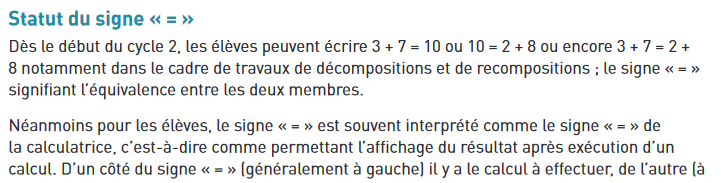 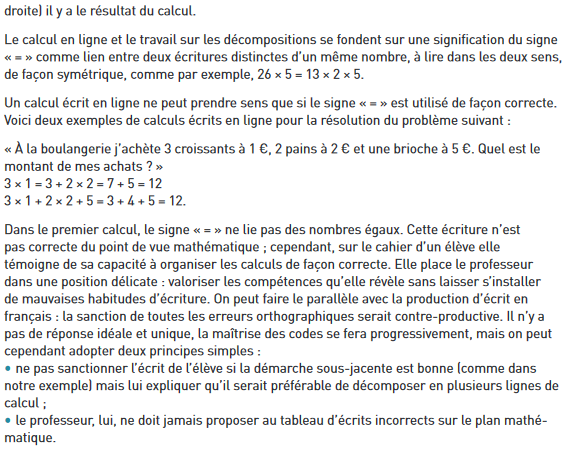 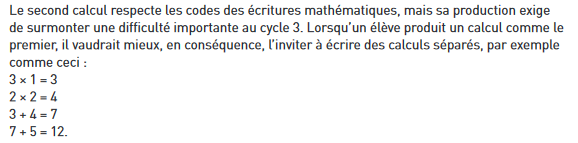 Activité préalableRéaliser deux collections (avec des sous-collections différentes) et les comparer au niveau de leurs cardinaux.    3ca- Les deux toursActivités ritualiséesJeu des lancers (à développer et expliciter) (cf ACE arithmétique)Serpents des nombres    3c1- Smettrelesigne(= ≠)(2 termes)   3c1- Smettrelesigne(= ≠)(3 termes)   3c2- Smettrelesigne(= ou < ou >)Activités ludiques   3cb- Dobble 3&7 (1à7 add&sous)   3cb- Générateur Dobble 3&7   3cb- Générateur Dobble 4&13   3cb- Générateur Dobble 5&21   3cb- Générateur Dobble 6&31Jeu des annonces (Module 0 à 6)http://blog.espe-bretagne.fr/ace/?page_id=1437• Jeu de la boîte + exemples (Calcul mental au cycle 2, Hatier, de M-L Peltier p49 à 53)« Le calcul en ligne »-EduscolComprendre le sens de la multiplication et introduire le symbole x• Comme addition réitérée4+4+4= 3×43+3+3+3= 4x3• Comme configuration rectangulaireUne tablette de chocolat a 5 barres de 3 carreaux.Combien y a-t-il de carreaux de chocolat en tout ?Activité préalable3da- Jeu du Mini-Yam www.ac-grenoble.fr/ien.grenoble5/IMG/doc_Jeu_du_Yam.docActivités ritualiséesSerpents des nombres   3d1-Smulti (écriture itérée) (version1)  3d2-Smulti (écriture itérée) (version2) 3d5- Logiciel MultiplicationActivités ludiques1ca- Jeu du Furet3db- Jeu des enveloppeshttp://ekladata.com/N_obXx5aG6lFGZoRYhTnidy2UVI.pdf 3dc- Combien ?Comprendre le sens de la division et introduire le symbole ÷• Comme situation de partage (partition), de distribution (valeur d’une part)28 oiseaux sont placés dans 4 cages différentes. Combien y a-t-il d’oiseaux par cage ?• Comme situation de regroupement (quotition) (nombre de parts)28 oiseaux sont répartis par groupe de 4 dans des cages. Combien de cages faut-il ?4. Connaître les propriétés relatives aux opérations et aux relations entre les nombres4. Connaître les propriétés relatives aux opérations et aux relations entre les nombres4. Connaître les propriétés relatives aux opérations et aux relations entre les nombres4. Connaître les propriétés relatives aux opérations et aux relations entre les nombresDécomposer, recomposer un nombre inférieur ou égal à 6 puis à 10.• Décompositions à 2 termes6=3+3                    6=2+4• Décompositions à 3 termes ou plus5=2+1+1+1                        5=2+1+2Jeu des trains/tours (Module 0)Jeu des annonces (Module 1 à 6)http://blog.espe-bretagne.fr/ace/?page_id=1437Décomposer, recomposer un nombre inférieur à l’aide du nombre 58=5+3            8=5+…                         8=5+2+1 ou 8=3+2+3         8=5+…+…« Je pense à un nombre, je lui ajoute 3, j’obtiens 8. Qui suis-je ?Lucky Luke à 1 ou 2 élèvesCarré magique Triomino Cartes recto-versoJeu de la cible (Calcul mental au cycle 2, Hatier, de M-L Peltier p 75 à 82)Calculs dictés sous la forme : « 7, c’est 5+… » Calculs dictés sous la forme : « 16, c’est 10+… »Le nombre penséJeu des annonces (Module 0 à 6)http://blog.espe-bretagne.fr/ace/?page_id=1437Décomposer, recomposer un nombre compris entre 10 et 20 à l’aide du nombre 1016=10+… 10+6 =1016« Je pense à un nombre, je lui ajoute 3, j’obtiens 13. Qui suis-je ? »Lucky Luke à 1 ou 2 élèvesCarré magique Triomino Cartes recto-versoJeu de la cible (Calcul mental au cycle 2, Hatier, de M-L Peltier p 75 à 82)Calculs dictés sous la forme : « 7, c’est 5+… » Calculs dictés sous la forme : « 16, c’est 10+… »Le nombre penséJeu des annonces (Module 0 à 6)http://blog.espe-bretagne.fr/ace/?page_id=1437Choisir les décompositions les judicieuses pour ajouter ou soustraire un nombre < à 10 à n’importe quel nombre sans passage à la dizaine• Décomposer additivement le premier nombre  ou                                         deuxième nombre42+7= 40+7+2                                       43+4= 43+2+2        ou 42+7 = 42+3+445-3= (40+5) - 3                                    45-3=45-(1+2)         = 40 + (5-3)                                          = 45-1-2              Le compte est bon (Calcul mental au cycle 2, Hatier, de M-L Peltier p 90 à 96)Jeu de la cible (Calcul mental au cycle 2, Hatier, de M-L Peltier p 75 à 82)Comparaison des procéduresMise en évidence des procédures les plus judicieuses selon les nombres en jeuUtiliser un répertoire de résultats (Ermel CE2 p 165)Choisir les décompositions les judicieuses pour ajouter ou soustraire un nombre < à 10 à n’importe quel nombre avec passage à la dizaine• Décomposer additivement le premier nombre  ou le                                     deuxième nombre38 + 9 =30 + (8+9)                                  34-6=34 - (4+2)           =30+17                                                =34-4-2           =30+10+7                                            =30-2           =47                                                       =28Le compte est bon (Calcul mental au cycle 2, Hatier, de M-L Peltier p 90 à 96)Jeu de la cible (Calcul mental au cycle 2, Hatier, de M-L Peltier p 75 à 82)Comparaison des procéduresMise en évidence des procédures les plus judicieuses selon les nombres en jeuUtiliser un répertoire de résultats (Ermel CE2 p 165)Choisir les décompositions les plus judicieuses pour ajouter ou soustraire deux nombres sans passage à la dizaine• Décomposer l’un des 2 nombres                                                       14+25 =14+20+5                         38-24 = 38-(20+4)           =14+5+20                                   =38-20 - 4           =19+20                                       =18 - 4                                                               =14 • Décomposer les 2 nombres                                                    14+25 =10+20+4+5                                                     Ou Utiliser l’addition à trou           24+……=38 24+ 14 = 38Comparaison des procéduresMise en évidence des procédures les plus judicieuses selon les nombres en jeuUtiliser un répertoire de résultats (Ermel CE2 p 165)Calculer en prenant appui sur 5• Recomposer directement 5      2+4+3=  2+3+4                                                                           •Décomposer un nombre pour recomposer 56+7= 5+1+5+2      =10+3Jeu de la cible (Calcul mental au cycle 2, Hatier, de M-L Peltier p 75 à 82)Le compte est bon (Calcul mental au cycle 2, Hatier, de M-L Peltier p 90 à 96)Calculer en prenant appui sur 10• Recomposer directement 10                      2+4+6=2+10             =12                                                                                • Décomposer un nombre pour recomposer 10 8+5 =8+2+3        =10+3Jeu de la cible (Calcul mental au cycle 2, Hatier, de M-L Peltier p 75 à 82)Le compte est bon (Calcul mental au cycle 2, Hatier, de M-L Peltier p 90 à 96)Calculer en prenant appui sur les multiples de 10• Recomposer directement un  multiple de 10125+12+5=125+5+12      17+15+23=17+23+15                                        25 + 47 + 75=25+75+47 • Décomposer un nombre pour recomposer unmultiple de 10                                           38+6=38+2+4125+17=125+15+2=140+2Comparaison des procéduresMise en évidence des procédures les plus judicieuses selon les nombres en jeuUtiliser un répertoire de résultats (Ermel CE2 p 165)Comparaison des procéduresMise en évidence des procédures les plus judicieuses selon les nombres en jeuUtiliser un répertoire de résultats (Ermel CE2 p 165)Calculer en prenant appui sur les doubles• Décomposer le premier nombre            57+7=50+7+7 =50+14 =74• Décomposer le deuxième nombre7+8= 7+7+1Comparaison des procéduresMise en évidence des procédures les plus judicieuses selon les nombres en jeuUtiliser un répertoire de résultats (Ermel CE2 p 165)Comparaison des procéduresMise en évidence des procédures les plus judicieuses selon les nombres en jeuUtiliser un répertoire de résultats (Ermel CE2 p 165)Choisir les décompositions les plus judicieuses pour ajouter 2 nombres avec passage à la dizaine• Décomposer un des 2 nombres     15+18= 15+10+5+3                                                                   = 30+3=33   • Décomposer les 2 nombres   15+18=10+5+10+8                                                            =10+10+5+8 = 20+13                                                            = 33                                • Décomposer un des 2 nombres et recomposer pour obtenir un complément à la dizaine supérieure15+18=15+10+5+3          = 15+5+10+3          = 20+10+3           =33• Utiliser la décomposition soustractive 15+18 = 15+(20-2)                                                                            = (15+20) -2                                                                            =35-2                                                                            = 33Activités ritualisées4a1- Sdéco2eTerme24a2- Sdéco2eTerme24a3- Sdéco2Termes4a4- Sdéco2Termes4a5- Scalculsimplifié4a6- Scalcul annexeComparaison des procéduresMise en évidence des procédures les plus judicieuses selon les nombres en jeuUtiliser un répertoire de résultats (Ermel CE2 p 165)Comparaison des procéduresMise en évidence des procédures les plus judicieuses selon les nombres en jeuUtiliser un répertoire de résultats (Ermel CE2 p 165)Choisir les décompositions les plus judicieuses pour soustraire 2 nombres avec passage à la dizaine• Décomposer additivement   22-16 =(22-10)-6           =12-6           =6                                                                • Utiliser l’addition à trous                                16 + …=22       16 + 6  = 22• Utiliser la propriété de la conservation de l’écart22-16 = (22-2) - (16-2)           = 20-14           =6                                                           •Décomposer avec une soustraction 22-18  =22-(20-2)            =22-20+2            =24Activités ritualisées4b1- Sdéco2eTerme24b2- Sdéco2eTerme24b3- Scalculsimplifié4b4- ScalculannexeComparaison des procéduresMise en évidence des procédures les plus judicieuses selon les nombres en jeuUtiliser un répertoire de résultats (Ermel CE2 p 165)Comparaison des procéduresMise en évidence des procédures les plus judicieuses selon les nombres en jeuUtiliser un répertoire de résultats (Ermel CE2 p 165)Multiplier un nombre par une puissance de 10• Utiliser la décomposition multiplicative puis l’associativité6x30 =6310         =1810         =180Multiplier un nombre < à 10 à n’importe quel nombre • Utiliser la décomposition additive d’un des facteurs puis la distributivité243 = (203) + (43)          = 60+ 12          =72• Utiliser la décomposition soustractive d’un des facteurs puis la distributivité12×9 = 12 (10-1)         = 1210-121         =120-12         =108• Utiliser la décomposition multiplicative d’un des facteurs puis l’associativité365 =1825 =1810=180Multiplier deux nombres > à 10 • Utiliser la décomposition additive d’un des 2 facteurs puis la distributivité1532 = 15  (30+2)           =1530 + 152           = 450+30           =480• Utiliser la décomposition multiplicative puis l’associativité2415 =12253            =123x25            =36x10            =360Choisir les propriétés relatives aux opérations et aux relations entre les nombres les plus judicieuses pour effectuer un calcul complexe.Proposer des situations ou des calculs complexes pour lesquels les élèves vont réinvestir les différentes compétences travaillées en fonction des nombres en jeu.Lors des écrits intermédiaires pour aider aux calculs, les élèves vont pouvoir utiliser :-des arbres à calcul-des calculs séparés-des flèches, accolades ou nombres entourés-tout écrit qui accompagne la démarche« Le calcul en ligne »-Eduscol5. Mémoriser les faits numériques et mémoriser des stratégies de calculs5. Mémoriser les faits numériques et mémoriser des stratégies de calculs5. Mémoriser les faits numériques et mémoriser des stratégies de calculs5. Mémoriser les faits numériques et mémoriser des stratégies de calculsMaîtriser le répertoire additif (table d’addition) :deux nombres dont la somme est inférieure ou égale à 10 puis à 20, compléments, différences et décompositions associés3+4=          3+……=7       3  7          7- 3=5+7=         5+…= 12        512         12-5 =Activités ritualisées5a1- Sadditif(majorée à 10)5a2- Sadditif(tables)5a3- Recto-Verso (addition)5a4- Recto-Verso (soustraction)5a5- S4écrituresActivités ludiques5aa- Les Murs de Nombres (3 niveaux)5ab- Les Murs de Nombres (4 niveaux)Jeu de dés (Calcul mental au cycle 2, Hatier, de M-L Peltier p 43 à 48)YamJeu des annonces (Module 0 à 6)http://blog.espe-bretagne.fr/ace/?page_id=1437MémoryDominos – Jeu de lotoCartes à pointsRecto-Verso et différents jeux de cartes numériques (Calcul mental au cycle 2, Hatier, de M-L Peltier p 97 à 105)Connaître les doubles et les moitiés correspondantes (sommes inférieures à 10 puis supérieures à 10)3+3=            3+…..=6        36            double de 3       Moitié de 67+7=            7+…..=14        714            double de 7       Moitié de 14Activités ritualisées5b1- Sdoubles (chiffres)5b1- Sdoubles (mots)5b2- Smoitiés (mots)Cartes à points (à créer)Cartes Recto-Verso (à créer)Activités ludiques5ba- Mémory – Domino – Loto (Doc)Jeu de dés (Calcul mental au cycle 2, Hatier, de M-L Peltier p 43 à 48)YamJeu des annonces (Module 0 à 6)http://blog.espe-bretagne.fr/ace/?page_id=1437MémoryDominos – Jeu de lotoCartes à pointsRecto-Verso et différents jeux de cartes numériques (Calcul mental au cycle 2, Hatier, de M-L Peltier p 97 à 105)Connaître les doubles et les moitiés correspondantes de nombres clés : 10, 20, 30, 40, 50, 10015, 25, 30, 45, 60, 90• Utiliser le matériel de numération pour trouver les doubles• Utiliser le matériel de numération pour trouver les moitiés de nombres pairs : 20, 40, 60, 80, 100• Utiliser le matériel de numération pour trouver les moitiés de nombres impairs (moitié de la dizaine) : 30, 50, 90• 15+15=           double de 15                   Moitié de 30Utilisation du matériel de numération (cartes à points, boîte de Picbille…)Mémory, Dominos, Recto-Verso et différents jeux de cartes numériques (Calcul mental au cycle 2, Hatier, de M-L Peltier p 97 à 105)Jeu de loto (Calcul mental au cycle 2, Hatier, de M-L Peltier p 106 à 107)Connaître les compléments à 10 et calculer les compléments à la dizaine supérieure8+... =10          8+2=                10-2 = … 2 1010+…..=20         10+10=          20-10=             10  2053+….=60          53+7=           60-53=            53   60125+……=130      125+5=        130-125=         125 130Activités ritualisées5d1- Scomplémentdix5d2- ScomplémentdizsupRecto-Verso et différents jeux de cartes numériques (Calcul mental au cycle 2, Hatier, de M-L Peltier p 97 à 105)Jeu de loto (Calcul mental au cycle 2, Hatier, de M-L Peltier p 106 à 107)Connaître les compléments à 100 et calculer les compléments à la centaine supérieure25+…….=100        25+75=         100-25=        10025125+….=200            125+75=          200-125=            125 2001240+…..=1300        1240+60=        1300-1240=        12401300Activités ludiques 5ea- Mille bornes (règles)Mille bornesRecto-Verso et différents jeux de cartes numériques (Calcul mental au cycle 2, Hatier, de M-L Peltier p 97 à 105)Calculer des sommes, des différences du type …20+7=           27-7=             20 pour aller à 27200+37=         237-7=          200 pour aller à 2375f1- S3écritures (dizaines & unités)5f2- S3écritures (centaines & autres)Recto-Verso et différents jeux de cartes numériques (Calcul mental au cycle 2, Hatier, de M-L Peltier p 97 à 105)Ajouter ou soustraire des dizaines entre elles (2 ou plusieurs termes)30+20=           20+30=            30+……=50          3050Activités ritualiséesManipulation (outil de numération)Serpents numériques   5g1-  Sadditif (1à9)M10   5g2-  Ssoustractif (1à9)M10 5g3- Jeu de ciblesManipulation (outil de numération)Jeu de la Recto-Verso et différents jeux de cartes numériques (Calcul mental au cycle 2, Hatier, de M-L Peltier p 97 à 105)Ajouter ou soustraire des centaines entre elles (2 ou plusieurs termes)300+200=          200+300=         300+…….=500    300500Manipulation (outil de numération)Jeu de la Recto-Verso et différents jeux de cartes numériques (Calcul mental au cycle 2, Hatier, de M-L Peltier p 97 à 105)Ajouter 9,19,29,39…• Ajouter la dizaine supérieure et soustraire 1 : +9   +10-1, 19+20-1 …30-19= 30+(20-1)          = 50-1         =49Soustraire 9,19,29,39 …• Soustraire la dizaine supérieure et ajouter 1 : -9-10+1, -19-20+130-19= 30+(20-1)          =50-1         =49Maîtriser le répertoire multiplicatif • Utiliser l’addition réitérée• Apprendre le répertoire multiplicatif en prenant appui sur les relations entre les nombresTable de 2 : appui sur les doublesTable de 4 : double de la table de 2 (le quadruple : double du double)Table de 10 : lien avec la numération  7x10  = 7 dizaines =70                                                                                                        24x10 = 24 dizaines  = 240Table de 5 : multiplier par 10 et calculer la moitié …3 x 4=……..         12= 3 x ……….        12 = ……..x4• Poursuivre l’apprentissage des autres tables en s’appuyant sur les tables précédentes.79 utiliser le 69=54 et ajouter 9 ou89 utiliser le 85 et le 84  40+32=72Recto-Verso et différents jeux de cartes numériques (Calcul mental au cycle 2, Hatier, de M-L Peltier p 97 à 105)Connaître les relations entre 5,10,20,25,50,100• Utiliser les relations de double et moitié : 510,1020, 2550, 50100• Utiliser les relations de quart et quadruple (4 fois plus grand ou 4 fois plus petit) : 520, 25100• Utiliser les relations additives50+25=7575+25=100• Autres relations : 10100 (10 fois plus grand ou 10 fois plus petit)                               1050 (5 fois plus grand ou 5 fois plus petit)Connaître les relations entre 15,30,45,60,90• Utiliser les relations de double et moitié : 1530, 3060, 4590• Utiliser les relations de triple et tiers (3 fois plus grand ou 3 fois plus petit) : 1545, 3090• Utiliser les relations de quadruple et quart (4 fois plus grand ou 4 fois plus petit) : 1560• Utiliser les relations additives30+15=4545+15=6060+30=90• Autres relations : 10100 (10 fois plus grand ou 10 fois plus petit)                               1050 (5 fois plus grand ou 5 fois plus petit)6. Développer les compétences relatives au calcul d’ordre de grandeur6. Développer les compétences relatives au calcul d’ordre de grandeur6. Développer les compétences relatives au calcul d’ordre de grandeur6. Développer les compétences relatives au calcul d’ordre de grandeurComparer des collections sans dénombrer• Varier les tailles des objets à comparer (exemples : taille de billes, les plus gros peuvent être les moins nombreux)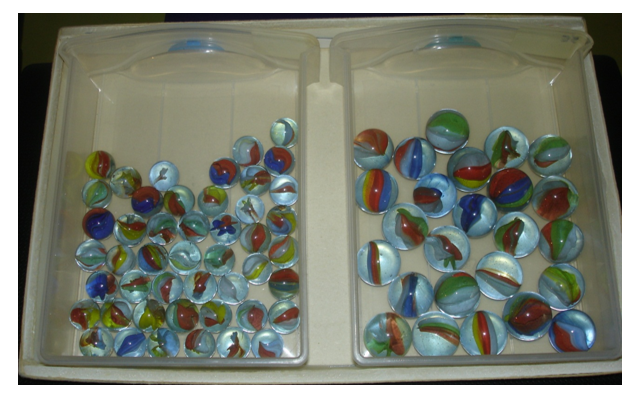 •Diminuer l’espace de comparaison d’une collection de taille identique.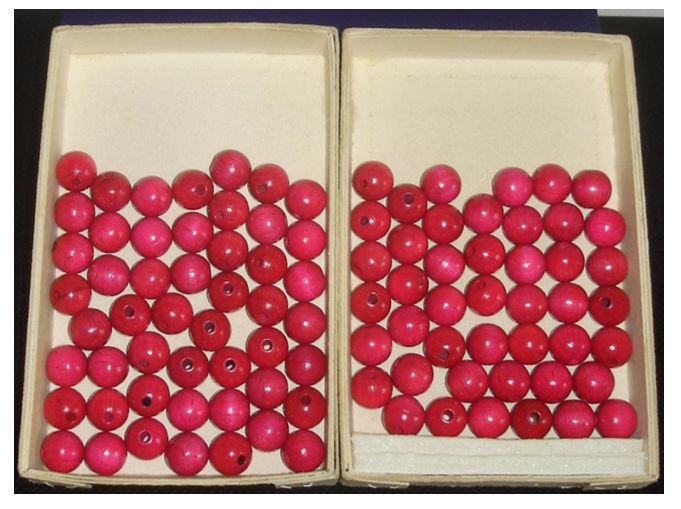 PPT Estimation- CompRelhttp://blog.espe-bretagne.fr/ace/wp-content/uploads/Activites13_141.pdfEstimer des collectionsFaire la correspondance approximative entre un nombre et la quantité (ne pas dénombrer)http://blog.espe-bretagne.fr/ace/?page_id=1445Voir les PPT suivants :PPT Module Initiation-Projection de collections-séance 1, 1er trimestrePPT Module Initiation-Projection de collections-séance 2, 1er trimestrePPT Module Initiation-Projection de collections jusqu’à 30, 2ème trimestreArrondir à la dizaine supérieure ou inférieure.1210                   1820             12+21presque 10+20        18-9presque 20-10     58-19presque 60-2037+58un peu moins que 40+60  138+29 140+3034x5 presque 30x5 presque 150Activités ritualisées6a1- ScalculsarrondisUtilisation de la droite graduée de 5 en 5, de 10 en 10, de 100 en 100…Utilisation de matériel divers : abaques, bouliers, boîtes de représentation des nombres…Arrondir à la centaine supérieure ou inférieure.254+148300+100                                  288-123300-100Utilisation de la droite graduée de 5 en 5, de 10 en 10, de 100 en 100…Utilisation de matériel divers : abaques, bouliers, boîtes de représentation des nombres…Arrondir en augmentant ou diminuant en fonction des nombres en jeu et de l’opération28+5 un peu plus de 30                              32-5 un peu moins de 3069+8 un peu plus de 70                              45+48un peu moins de 100368+17 un peu moins de 40044x22 presque 50x20Utilisation de la droite graduée de 5 en 5, de 10 en 10, de 100 en 100…Utilisation de matériel divers : abaques, bouliers, boîtes de représentation des nombres…Vérifier la vraisemblance d’un résultatValider ou non un résultat en vérifiant par la vraisemblance (l’ordre de grandeur)Utilisation de la droite graduée de 5 en 5, de 10 en 10, de 100 en 100…Utilisation de matériel divers : abaques, bouliers, boîtes de représentation des nombres…